Занятие в старшей группе по ФЭМП с использованием палочек Кюизенера« Простая геометрия с цветными палочками»Цель:Закрепить знания детей о числовом значении палочек Кюизенера в пределах 10; упражнять в количественном и порядковом счёте; активизировать знания о геометрических фигурах; закрепить знания цифр, числового ряда;учить соотносить цвет и число, сравнивать количество, числа; закрепить умения составлять и решать примеры при помощи палочек Кюизенера; закрепить знания о составе числа 6 из двух меньших; развивать пространственную ориентировку и глазомер, зрительную память, воображение; способствовать формированию мыслительных процессов; развивать речь; воспитывать самостоятельность, умение понимать учебную задачу и выполнять её самостоятельно; воспитывать нравственные качества: умение объективно оценивать свою работу, доброжелательность, умение действовать по инструкции воспитателя.Оборудование: Палочки Кюизенера; лукошко с « цифровыми мячиками»; мяч; письмо; картинка « Профессора»; цифры; геометрические фигуры разные по объёму, размеру, цвету, игра « Четвёртый лишний», карточки с числовым рядом с допущенными ошибками, « оценки» для детей.Ход занятия:(Дети сидят за столами, звучит музыка. Влетает шар с привязанным конвертом. В конверте части картинки , на которой нарисован « Волшебник»)- Ребята, посмотрите, что это такое? ( конверт не подписан) Странный конверт, на нём ничего не написано. Давайте откроем его и узнаем от кого он.-Что надо сделать, чтобы узнать от кого оно?( дети собирают картинку)Нужно поскорее прочитать письмо Профессора.« Здравствуйте, дорогие ребята! Я знаю, что вы уже многому научились. Я приготовил вам сокровища, но, чтобы их получить, вам необходимо пройти испытание. Вы готовы? Тогда – удачи! Даю вам подсказку:« Мячики лежат в лукошке,А лукошко - на окошке».( Дети находят лукошко с мячиками. На каждом - числовая карточка. Цифры соответствуют другим цифрам , прикреплённым в разных местах группы. С обратной стороны этих цифр-задание и часть « ключика» )- Ну что, начнём путешествие?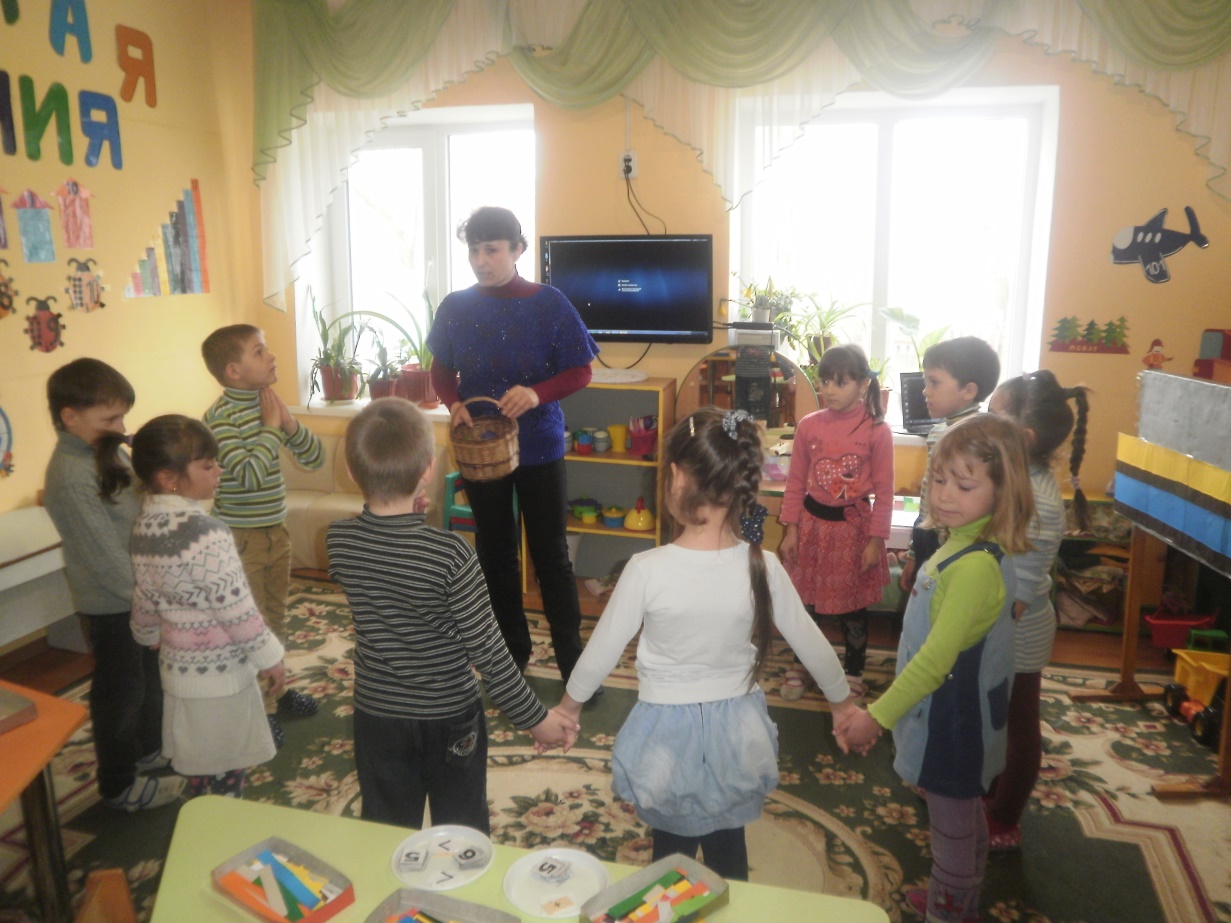 -Найдите в лукошке мячик с цифрой, которая начинает числовой ряд, но это не 0. ( 1)1 задание « Разминка»( воспитатель бросает мяч ребёнку и задаёт вопрос)- посчитай от 1 до 10;- посчитай от 10 до 1;- посчитай парами;- назови дни недели;- назови 1-й день недели;- назови какой день следует за средой;- назови соседей числа 3;- какое число следует за числом 5;- какое число стоит перед числом 8;- назовите сказки, в названии которых встречаются числа .2 задание  « Весёлый поезд»( Работа с палочками Кюизенера . Слышится шум поезда)- Найдите мячик с числом , которая следует за числом 1 ( 2)-Что это за шум?- Давайте сделаем свои поезда. Вагоны расположите так, чтобы их было 10: от самого маленького до самого большого. Машинистами будут игрушки (у каждого ребёнка  маленькая игрушечка)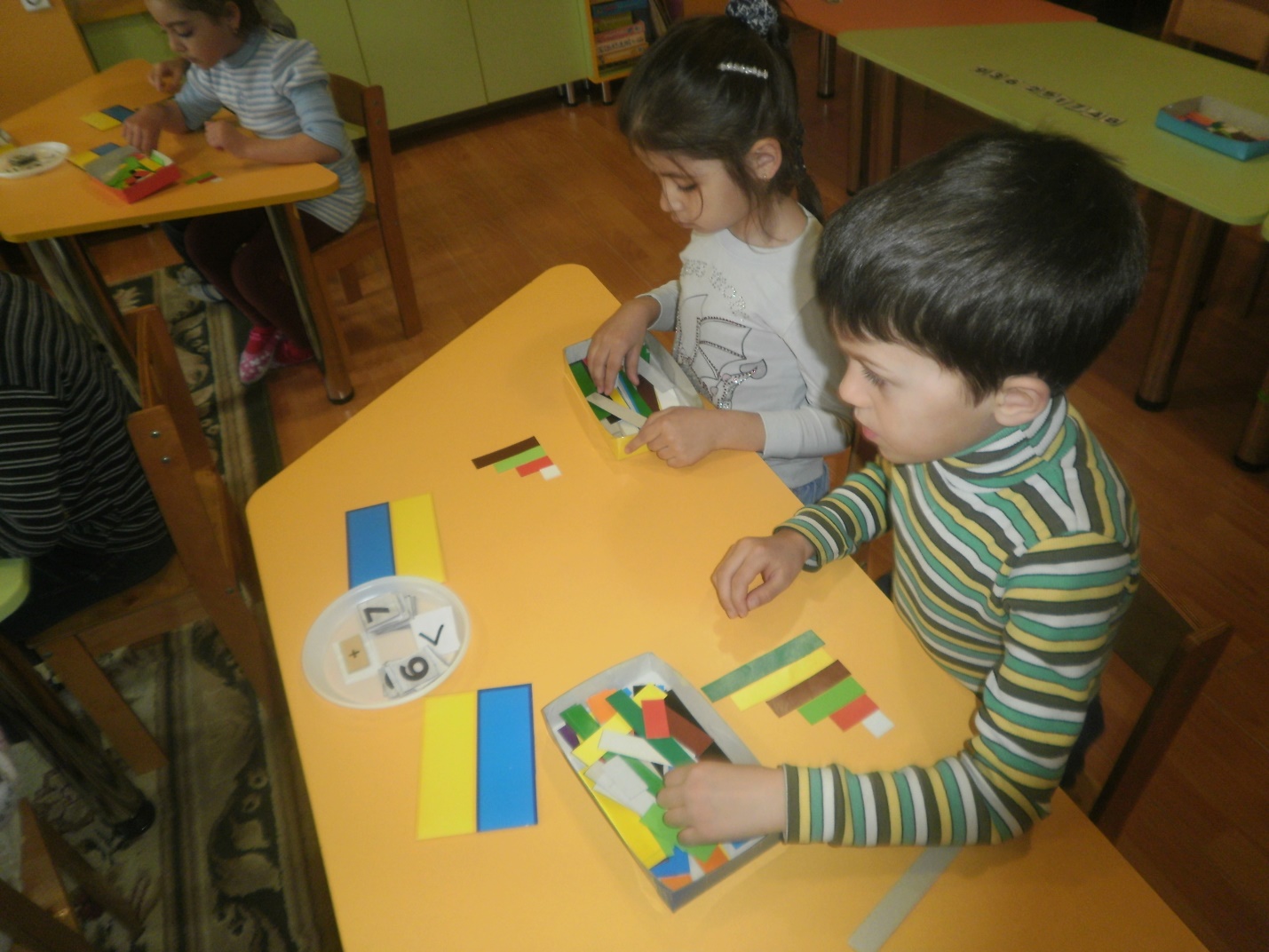 Давайте посчитаем вагоны, начиная с самого маленького- белого ( считают, ставя игрушку на «вагон»- полочку)- сколько вагонов? ( 10)- каким по порядку стоит жёлтый вагон?- какого цвета вагон стоит 6-м?- какой по порядку вагон  стоит между красным и коричневым?- какой вагон левее голубого?- на сколько один вагон больше ( меньше) рядом стоящего? ( на 1)-А теперь выложите числовой ряд. ( один ребёнок работает у доски)Игра « Сколько раз ударю в бубен…»(Показать цифру, соответствующую количеству ударов)Игра « Сравни вагоны»Каждый « вагон» имеет имя ( повторить: 1- белый, 2- красный  и т.д.)- Возьмите две разные палочки.- Обозначим палочки цифрами.- Нужно составить неравенство.- Какие знаки будем использовать?- Как он называется?- Положите знак между цифрами.- Прочитайте запись. ( 4 меньше 7; 7 больше 4)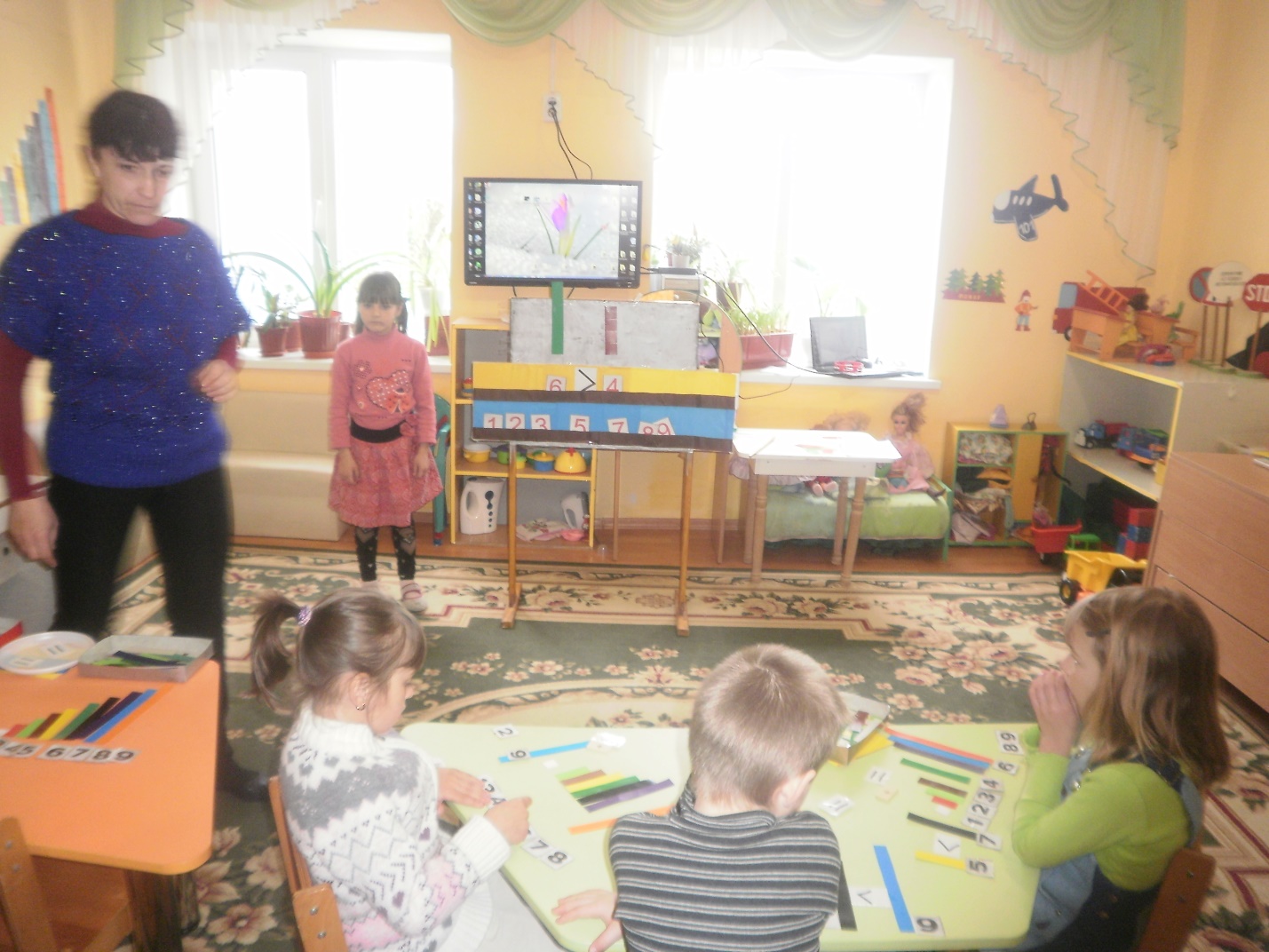 Игра « Сравни количество  вагонов»- Возьмите 4 красных « вагона»- Рядом положите 5 зелёных « вагонов»- Давайте сравним количество красных и зелёных « вагонов» ( красных меньше, зелёных больше)- Как узнать на сколько красных « вагонов» меньше ( зелёных больше)? ( методом приложения или методом наложения)- Что сделать, чтобы « вагонов» стало одинаковое количество? ( добавить или убрать)                                  3 задание « Физкультминутка»4 задание « Составь и реши пример»- Возьмите красный « вагон» и « коричневый». Положите их рядом.- Обозначьте их цифрами ( 2 и 4)- Что мы сделали с « вагонами» (соединили, положили рядом, прибавили)- Когда прибавляют ( соединяют) какой знак используют для составления числового выражения ? (+) - Давайте составим числовое выражение.                                                 2+4=- Что обозначает знак равно ? ( дети под руководством воспитателя составляют числовое выражение)- Какой « вагон» равен по длине этим двум « вагонам»? ( тёмно- зелёной)- Назовите имя тёмно- зелёной палочки.(6)- Прочитаем выражение                                               2+4=6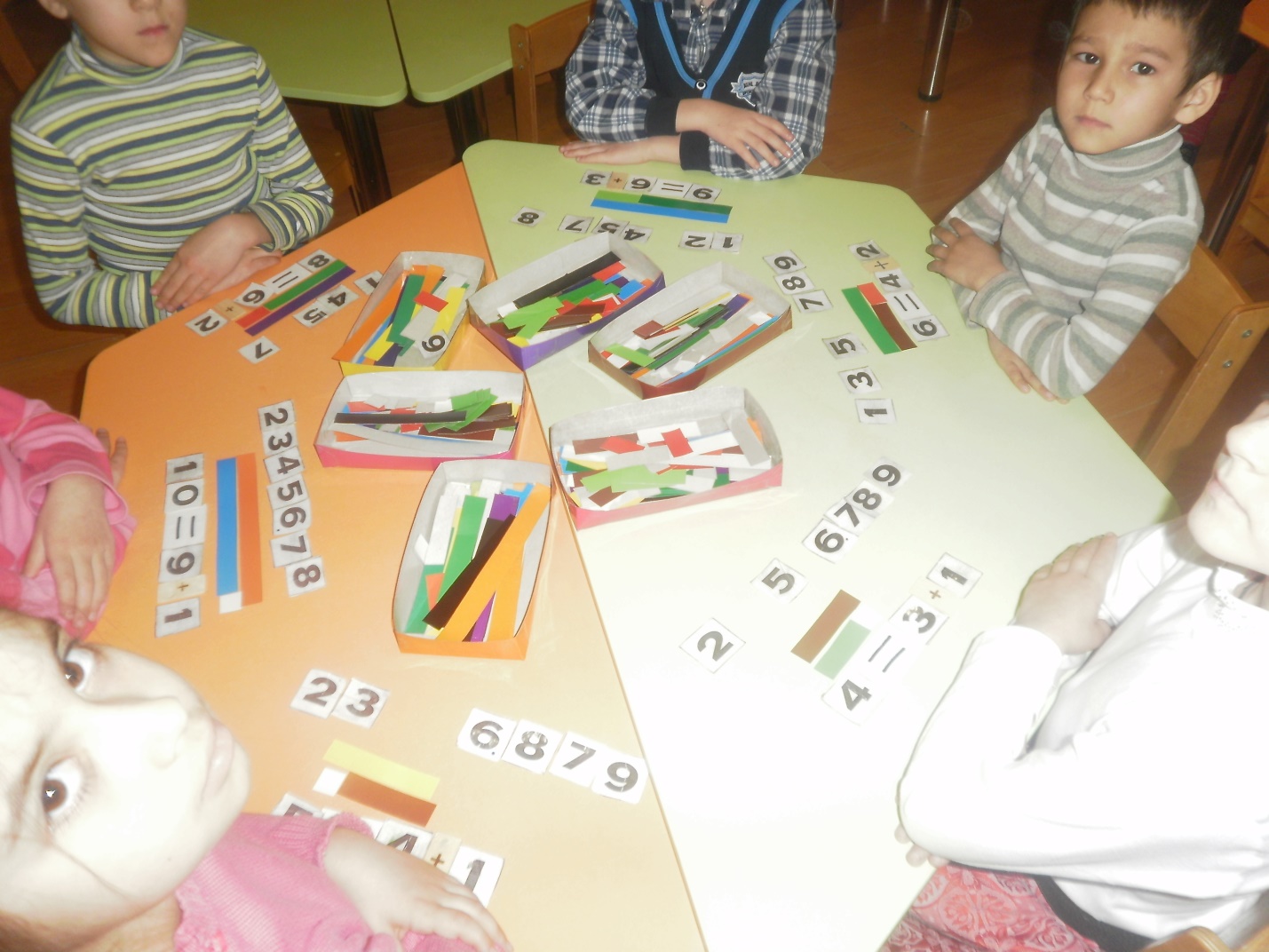 5 задание « Поляна геометрических фигур»( на ковре разложены геометрические фигуры :квадраты ,треугольники, прямоугольники, овалы, круги, объёмные фигуры- разные по цвету, размеру)- Разложите фигуры по группам. Объясните почему вы их так объединили.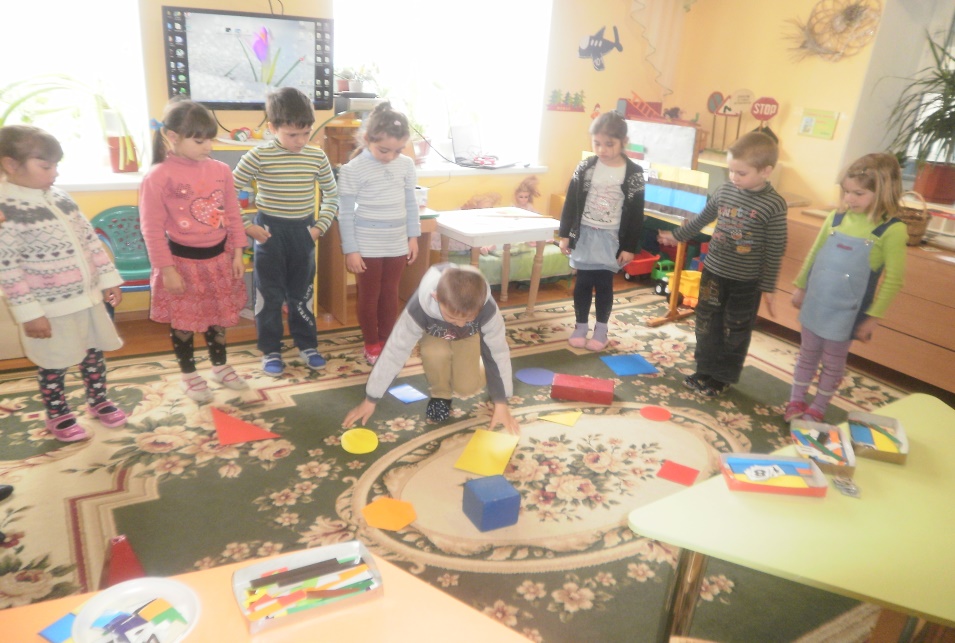 6 задание «Цифра заблудилась»( работа в парах: на столах лежат полоски с числовым рядом с допущенными ошибками)1 3 4 2 5 6 7             1 2 3 5 4 6 75 6 8 7 9 10               2 1 3 4 5 6- Исправьте ошибку.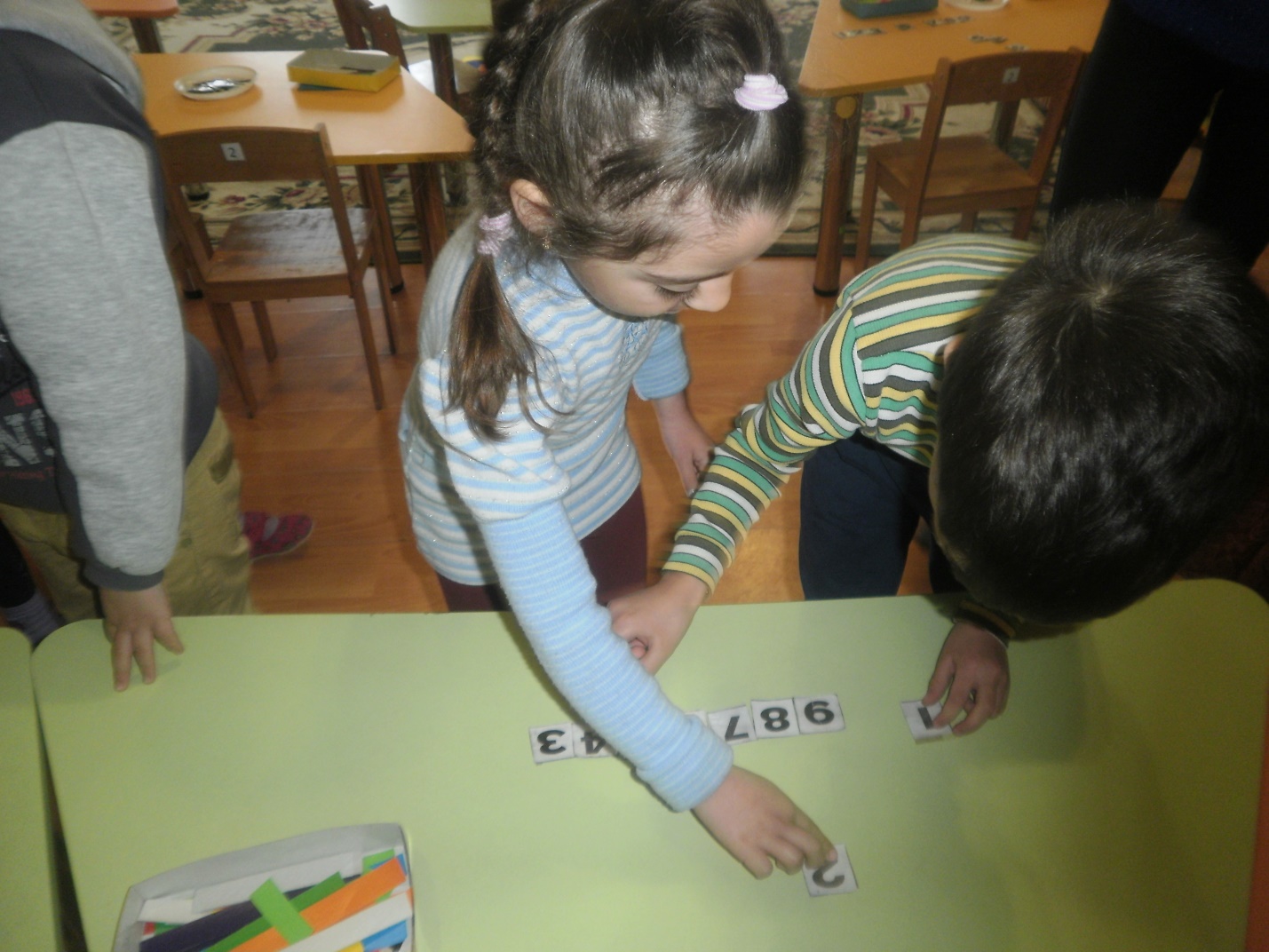 7 задание « Найди лишний предмет»( презентация или дидактическая игра « Четвёртый лишний»)Молодцы, ребята, вы выполнили все задания и сейчас получите « сокровища» (оценивание  работы детей на занятии в виде вырезанных фигурок- оценок)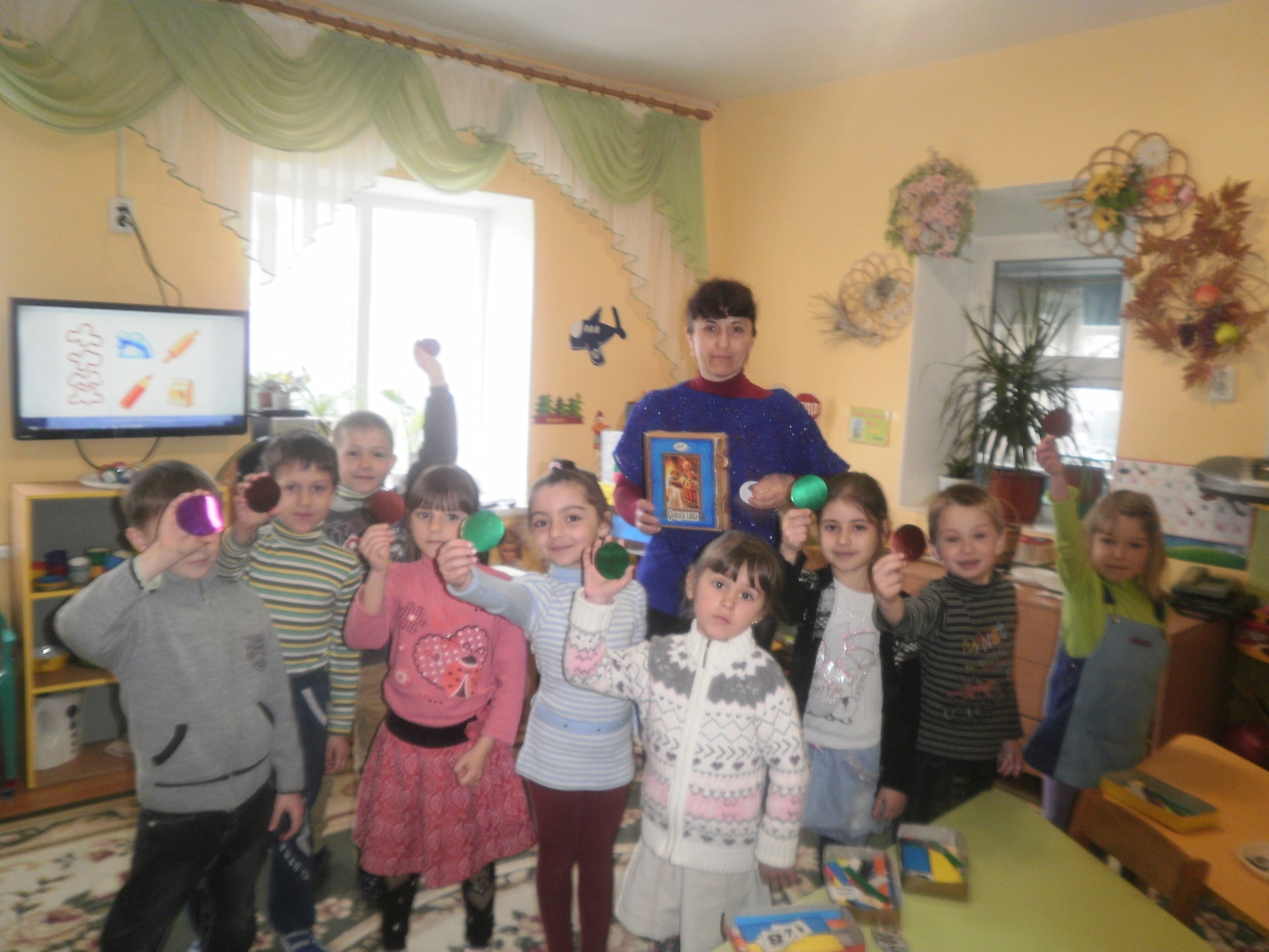 